

bellareedpbr.com
facebook.com/BRPBR

Bella-Reed Pit Bull Rescue
P.O. Box 21
Southampton, PA  18966

E-mail: bellareedpitbullrescue@aol.com




ADOPTION APPLICATION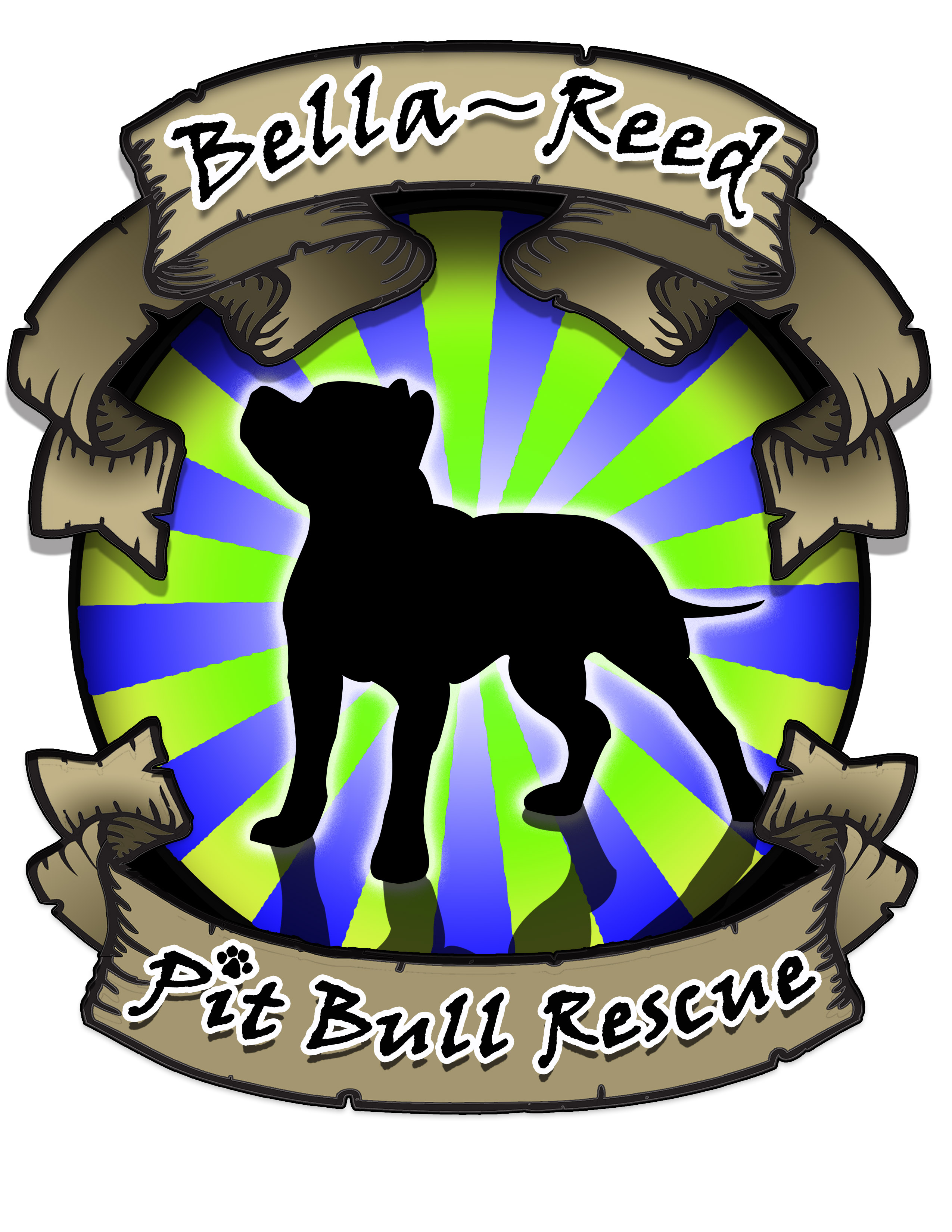 1.	Please state the name of the dog(s) you are most interested in.2.	Please state the full NAME and physical ADDRESS of the applicant(s). 3.	Please state today’s date.  4.	Please state your age and birthdate.5.	Please state a valid e-mail address (check this address regularly, for our contact with you regarding your application often will be made via e-mail). 6.	Please state your telephone number (work, home, cellular) and the time of day when we are most likely to reach you at each number.   7.	Please list three (3) personal (not related to you) references–i.e., persons who know you very well–and enter the day and evening telephone numbers for each reference.  8.	Do any children live in your home or visit frequently?  If so, please state age of each child.  9.	In what type of home do you reside–i.e., single-family, townhome, row home, apartment, condo, etc.?
10.	Do you rent or own your home?  If you own your home, we will need a copy of proof of ownership (mortgage or tax papers) at the time of our home visit. If you rent, please provide your landlords name and contact number below.11.	Please list all persons who live in your home, their age, and state the relationship of each person to you. 12.	Do you have a yard?  Is it fenced?  If so, state what type (chain link, privacy, etc.)  13.	Who will be the primary caretaker of this dog? 14.	On average, how many hours per day and days per week will the dog be left alone in your home? 15.	How do you plan to exercise the dog–e.g., on-lead, supervised off-lead, free in fenced yard, contained dog park, etc.?16.	Where will the dog spend the day and the night?  Please state briefly where the dog will be kept when no one is at home, when someone is at home, when everyone is sleeping, etc.   	17.	Does your homeowner or tenant insurance underwriter prohibit you from adopting the breed of dog for which you are applying? (If not, please understand that your home owner’s insurance may drop you or not cover your dog if you disclose you have a pit bull breed).18.	Do you have any pets of any kind at this time?  If so, list each pet (including name, gender, breed, age, etc.) and state whether any or all of them are neutered and up to date on shots as well as describe their personalities.19.	Are there any other animals living or frequently visiting in your home at this time which do not belong to you?  If so, please identify each animal.  	20.	If you have ever consulted a veterinarian, please state the name of the veterinarian, the name of the practice, the telephone number, and the name under which each of your pets is registered.
21.	If you do not currently consult a veterinarian, please state why and name the practice and telephone number of the veterinarian to whom you plan to take the dog. 22.	Have you had pets in the past?  If so, state what kind and what became of each pet.  23.	Have you and your family discussed the responsibilities, time and effort that the dog will require?24.	Approximately how much time and work do you believe the dog for which you are applying to adopt will require?  
25.	Approximately how much do you believe the pet for which you are applying will cost each week, month or year in terms of food, supplies, medical care, toys, bedding, etc.?	 
26.	Are you willing, able and prepared to provide the full cost of the care for this dog, including routine and emergency medical care, food, grooming, toys, etc.? 27.	What would you do if the dog needed medical care that you could not afford?  (There is no right or wrong answer here; we simply want an idea of how you would handle one of the difficult situations that could present itself.) 28.	Do you, or does anyone with whom you live, suffer allergies and/or asthma? If so, are they dog-related?29.	Do you foresee adopting an additional pet of any kind?  If so, what kind, when, and what is the maximum number of pets you intend to have at one time?30.	Would you take your pet(s) with you if you found that you had to move to another state?  If not, why not?  31.	Do you expect to be moving, local or otherwise, in the near future?   If so, do you have any idea where?  Would you be able to take this dog with you? (Please keep in mind to research any breed restrictions in the new area).32.	What are you looking for in a dog?  What characteristics appeal to you most–e.g., playfulness, protectiveness, ruggedness? 33.	Do you travel on business or vacation?  If so, who will care for this dog while you are away from home?  34.	Have you ever been convicted of a criminal charge?  If so, please set forth the details of that conviction.35.	Have you ever been convicted of animal neglect or animal abuse?  If so, please set forth the details of that conviction.  36.	What circumstance(s) or behavior(s) might cause you to give away a pet or take it to a shelter?  37.	List the types of animal behavior you would find difficult to live with.38.	What other requirements do you have for the dog you adopt –e.g., good with cats, dogs, toddlers, older children, housetrained, crate-trained, etc.39.	Would you prefer a male or female dog, or does it matter? 40.	Is the dog for which you are applying intended as a gift?  If so, to whom?41.	How long have you been seeking a dog?  	42.	Does the town or municipality in which you live have any breed restrictions?  If so, explain.43.	If you are interested in adopting a Pit Bull, please use this space to explain, with as much detail as possible, why you are interested in the particular breed.  44.	Are you prepared to enroll in training classes?
45.	Will you crate train? 46. 	If you have anything to add, please use this space.  If you have nothing to add, please insert “N/A”. 
47.	How did you hear about Bella-Reed Pit Bull Rescue? If a friend referred you to us, please state your friend’s name.
48.	Please provide driver’s license # and expiration date.Please e-mail your application to BellaReedPitBullRescue@aol.com or mail to:

Bella-Reed Pit Bull Rescue
P.O. Box 21
Southampton, PA  18966

***By submitting this adoption application, you are agreeing to our adoption process consisting of a home inspection and a meet and greet with all family members and resident dogs.  The behavior of any animal can sometimes be unpredictable, so a controlled environment is a MUST during all of our meet and greets with potential adopters and their companion dog(s). 

Please give up to 7 days to process application. Make sure your email address and phone number are correct, as we will contact you with any questions to further along the adoption process. 

Non-refundable adoption donation fees 
(Paid when adoption is finalized. A deposit of half of the adoption fee may be asked for dogs who aren't fully ready to go to their forever home)
6 months and under: $450
7 months to 1 year: $400
2 years to 5 years: $350
6 years to 10 years: $250
Over 10 years: $175

For your convenience, we accept cash, money order, PayPal, and credit/debit cards.  There will be a $15 service fee for any transactions done via credit, debit, or PayPal.
Sorry, no personal checks!

Thank you for your interest in a pit bull!